?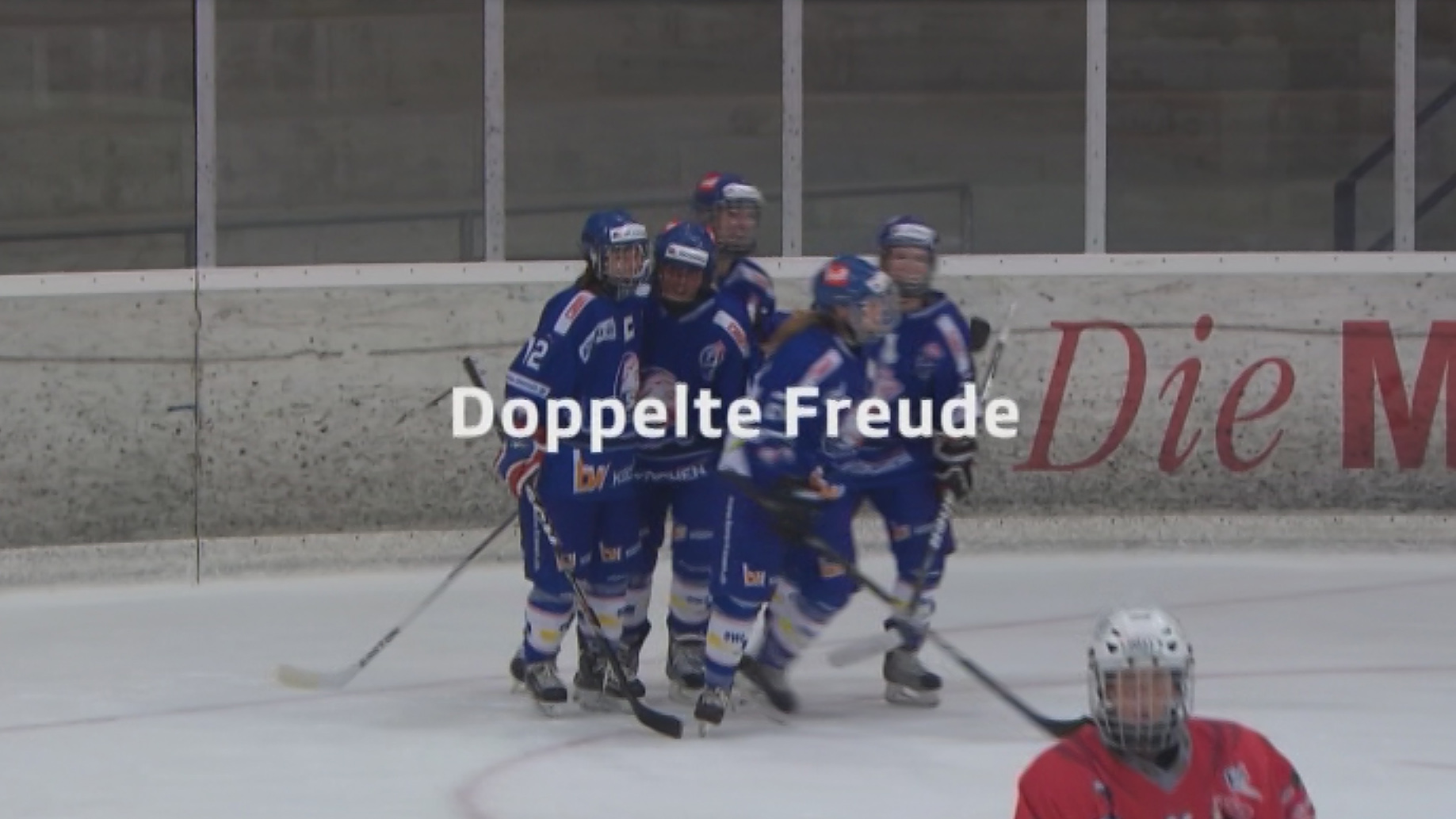 